Date:  Nov 6, 2013
Name of Product:  Cisco 1530 Series Access Points with Command Line Interface (CLI) 
Contact for more Information:   accessibility@cisco.comAny testing was performed on a Windows 7 with Freedom Scientific’s JAWs screen reader v 14.0, Microsoft Windows 7 Screen Magnifier, Microsoft Windows 7 Accessibility Options (Filter keys and Display/Contrast settings), and Microsoft Windows 7 On-screen Keyboard.  Summary Table - Voluntary Product Accessibility TemplateThe following hardware appliances are considered exempt from Section 508 because of the 1194.3(f) Back Office Exemption Clause. Products located in spaces frequented only by service personnel for maintenance, repair, or occasional monitoring of equipment are not required being compliant with section 508. The follow physical hardware product is considered back office equipment. Cisco 1532x Series Access Points  However, the software used to administer these hardware products is not exempt from Section 508. The remote configuration and management is done through a Command Line Interface (CLI). 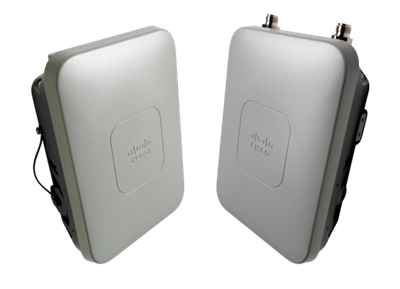 Figure 1 – Example Cisco 1532x series Access PointsFigure 1 Illustrates an example of a 1532x Series Access Points. Information for 1532x Series Access Points can be accessed via the following URL http://www.cisco.com/en/US/prod/collateral/wireless/ps5679/ps12831/data_sheet_c78-728356.htmlSection 1194.21: Software Applications and Operating Systems – DetailCisco 1532x series Access Points with Command Line Interface (CLI)Section 1194.25: Self-Contained, Closed Products – DetailCisco 1532x series Access Points with Command Line Interface (CLI)Section 1194.31: Functional Performance Criteria – DetailCisco 1532x series Access Points  with Command Line Interface (CLI)Section 1194.41: Information, Documentation and SupportCisco 1532x series Access Points  with Command Line Interface (CLI)Criteria Supporting FeaturesRemarks and ExplanationsSection 1194.21 Software Applications and Operating Systems CLI includedThe 1532x series Access Points has a command line interface (CLI). The CLI is inherently 508 conformant because it’s text based and relies on keyboard for navigation, and compatible with all assistive technologies. All functions of the 1532x Series Access Points can be configured and monitored through the CLI. Section 1194.22 Web-based internet information and applications Not ApplicableNot Applicable for the text based command line interface (CLI).Section 1194.23 Telecommunications Products Not ApplicableSection 1194.24 Video and Multi-media Products Not ApplicableSection 1194.25 Self-Contained, Closed Products IncludedThis product has no user interfaces. All user interaction is covered by the CLI interface.Section 1194.26 Desktop and Portable Computers Not ApplicableSection 1194.31 Functional Performance Criteria IncludedSection 1194.41 Information, Documentation and Support - DetailIncluded508 ClauseCriteriaSupporting FeaturesRemarks and Explanations1194.21(a)When software is designed to run on a system that has a keyboard, product functions shall be executable from a keyboard where the function itself or the result of performing a function can be discerned textually.SupportsThe Cisco 1532x Series Access Points has a command line interface (CLI) that permits complete control over configuration which is fully compatible with screen reader technology.1194.21(b)Applications shall not disrupt or disable activated features of other products that are identified as accessibility features, where those features are developed and documented according to industry standards. Applications also shall not disrupt or disable activated features of any operating system that are identified as accessibility features where the application programming interface for those accessibility features has been documented by the manufacturer of the operating system and is available to the product developer.Supports1194.21(c)A well-defined on-screen indication of the current focus shall be provided that moves among interactive interface elements as the input focus changes. The focus shall be programmatically exposed so that Assistive Technology can track focus and focus changes.Supports1194.21(d)Sufficient information about a user interface element including the identity, operation and state of the element shall be available to Assistive Technology. When an image represents a program element, the information conveyed by the image must also be available in text.SupportsCLI is all text based consequently no images.1194.21(e)When bitmap images are used to identify controls, status indicators, or other programmatic elements, the meaning assigned to those images shall be consistent throughout an application's performance.Not ApplicableThere are no bitmaps used in the command line interface.1194.21(f)Textual information shall be provided through operating system functions for displaying text. The minimum information that shall be made available is text content, text input caret location, and text attributes.Supports CLI is all text based consequently no images.1194.21(g)Applications shall not override user selected contrast and color selections and other individual display attributes.Supports CLI is all text based consequently no images.1194.21(h)When animation is displayed, the information shall be displayable in at least one non-animated presentation mode at the option of the user.Not Applicable1194.21(i)Color coding shall not be used as the only means of conveying information, indicating an action, prompting a response, or distinguishing a visual element.Not ApplicableCisco 1532x Series Access Points  provides a Command Line Interface to permit configuration that is natively text based and without color.1194.21(j)When a product permits a user to adjust color and contrast settings, a variety of color selections capable of producing a range of contrast levels shall be provided.SupportsCisco 1532x Series Access Points  provides a Command Line Interface to permit configuration that is natively text based and without color. Contrast is dependent on Telnet Client used.1194.21(k)Software shall not use flashing or blinking text, objects, or other elements having a flash or blink frequency greater than 2 Hz and lower than 55 Hz.Supports1194.21(l)When electronic forms are used, the form shall allow people using Assistive Technology to access the information, field elements, and functionality required for completion and submission of the form, including all directions and cues.Supports508 ClauseCriteriaSupporting FeaturesRemarks and Explanations1194.25(a)Self-contained products shall be usable by people with disabilities without requiring an end-user to attach Assistive Technology to the product. Personal headsets for private listening are not Assistive Technology.SupportUser with computers can connect to the 1532x Series Access Points either via console port or through telnet session that is compatible with assistive technology.  1194.25(b)When a timed response is required, the user shall be alerted and given sufficient time to indicate more time is required.Not ApplicableNo instances of required timed responses.1194.25(c)Where a product utilizes touch screens or contact-sensitive controls, an input method shall be provided that complies with §1194.23 (k) (1) through (4).Not Applicable1194.25(d)When biometric forms of user identification or control are used, an alternative form of identification or activation, which does not require the user to possess particular biological characteristics, shall also be provided. Not ApplicableNo instances of biometric forms of user identification or control.1194.25(e)When products provide auditory output, the audio signal shall be provided at a standard signal level through an industry standard connector that will allow for private listening. The product must provide the ability to interrupt, pause, and restart the audio at any time. Not ApplicableNo instances of audio or listening features.1194.25(f)When products deliver voice output in a public area, incremental volume control shall be provided with output amplification up to a level of at least 65 dB. Where the ambient noise level of the environment is above 45 dB, a volume gain of at least 20 dB above the ambient level shall be user selectable. A function shall be provided to automatically reset the volume to the default level after every use. Not ApplicableNo instances of audio or listening features.1194.25(g)Color coding shall not be used as the only means of conveying information, indicating an action, prompting a response, or distinguishing a visual element.SupportsThe product does have externally visible light indicators. See 1194.25(j) for more information on the blinking/flashing instances.1194.25(h)When a product permits a user to adjust color and contrast settings, a range of color selections capable of producing a variety of contrast levels shall be provided. Not ApplicableNo instances of color or contrast settings.1194.25(i)Products shall be designed to avoid causing the screen to flicker with a frequency greater than 2 Hz and lower than 55 Hz. SupportsLed lights on the product blink during different states, but the blinking occurs in less than 1% of the physical layout of the device. Cisco 1532x Series Access Points provide a Command Line Interface to permit retrieving status of the LEDs.1194.25(j1)Products which are freestanding, non-portable, and intended to be used in one location and which have operable controls shall comply with the following: The position of any operable control shall be determined with respect to a vertical plane, which is 48 inches in length, centered on the operable control, and at the maximum protrusion of the product within the 48 inch length on products which are freestanding, non-portable, and intended to be used in one location and which have operable controls.SupportsThese devices are intended to be back office and installed by maintenance personnel and do not need to be physically accessed after installation.1194.25(j2)Products which are freestanding, non-portable, and intended to be used in one location and which have operable controls shall comply with the following: Where any operable control is 10 inches or less behind the reference plane, the height shall be 54 inches maximum and 15 inches minimum above the floor.SupportsThese devices are intended to be back office and installed by maintenance personnel and do not need to be physically accessed after installation.1194.25(j3)(Products which are freestanding, non-portable, and intended to be used in one location and which have operable controls shall comply with the following: Where any operable control is more than 10 inches and not more than 24 inches behind the reference plane, the height shall be 46 inches maximum and 15 inches minimum above the floor.SupportsThese devices are intended to be back office and installed by maintenance personnel and do not need to be physically accessed after installation.1194.25(j4)(Products which are freestanding, non-portable, and intended to be used in one location and which have operable controls shall comply with the following: Operable controls shall not be more than 24 inches behind the reference plane. SupportsThese devices are intended to be back office and installed by maintenance personnel and do not need to be physically accessed after installation.508 ClauseCriteriaSupporting FeaturesRemarks and Explanations1194.31(a)At least one mode of operation and information retrieval that does not require user vision shall be provided, or support for Assistive Technology used by people who are blind or visually impaired shall be provided.Support when combined with Compatible Assistive TechnologyThe Cisco 1532x Series Access Points has command line interface (CLI) that permits complete control over configuration which is fully compatible with screen reader technology.1194.31(b)At least one mode of operation and information retrieval that does not require visual acuity greater than 20/70 shall be provided in audio and enlarged print output working together or independently, or support for Assistive Technology used by people who are visually impaired shall be provided.SupportsDepending on the device configuration some physical ports may not be discernible with low-vision.Cisco does not recommend a person with low vision to connect this device to AC or DC power source or the network as it might pose a safety risk.1194.31(c)At least one mode of operation and information retrieval that does not require user hearing shall be provided, or support for Assistive Technology used by people who are deaf or hard of hearing shall be providedSupportsNo Audio Features1194.31(d)Where audio information is important for the use of a product, at least one mode of operation and information retrieval shall be provided in an enhanced auditory fashion, or support for assistive hearing devices shall be provided.SupportsNo Audio Features1194.31(e)At least one mode of operation and information retrieval that does not require user speech shall be provided, or support for Assistive Technology used by people with disabilities shall be provided.SupportsNo Audio Features1194.31(f)At least one mode of operation and information retrieval that does not require fine motor control or simultaneous actions and that is operable with limited reach and strength shall be provided.SupportsIndividuals with fine motor control limitations may find it difficult to insert cables such as RJ-11 and RJ-45 or insert power plugs.Cisco does not recommend a person with low vision to connect this device to AC or DC power source or the network as it might pose a safety risk.508 ClauseCriteriaSupporting FeaturesRemarks and Explanations1194.41(a)Product support documentation provided to end-users shall be made available in alternate formats upon request, at no additional charge SupportsAccessible documentation is available through Cisco TAC upon request.1194.41(b)End-users shall have access to a description of the accessibility and compatibility features of products in alternate formats or alternate methods upon request, at no additional charge. SupportsAccessible documentation is available through Cisco TAC upon request.1194.41(c)Support services for products shall accommodate the communication needs of end-users with disabilities. SupportsCisco conforms through equal facilitation.  Customers may reach Cisco Technical Assistance Center (TAC) via Phone, Email or Web Form.   All cases open through email or web are opened as Priority 3 cases.   All Priority 1 or Priority 2 case can only be opened via the telephone.  TTY users must call the Text Relay Service (TRS) by dialing 711 and have the TRS agent contact Cisco TAC via voice.